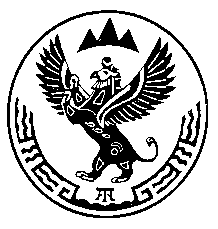 Министерство природных ресурсов, экологии и имущественных отношений Республики АлтайПРИКАЗг. Горно-Алтайск«16» марта 2015 г.                                                                        № 181О мерах по реализации Закона Республики Алтай «О порядке бесплатного предоставления земельных участков в собственность граждан, имеющих трех и более детей, на территории Республики Алтай»В целях реализации Закона Республики Алтай от 19 октября 2011 года № 61-РЗ «О порядке бесплатного предоставления земельных участков в собственность граждан, имеющих трех и более детей, на территории Республики Алтай»:1. Утвердить:Порядок организации работы по учету граждан, имеющих трех и более детей, подавших заявление о предоставлении земельного участка в собственность бесплатно, из земель, находящихся в собственности Республики Алтай, а также из земель, находящихся в федеральной собственности, полномочия по управлению и распоряжению которыми переданы органам государственной власти субъектов Российской Федерации (приложение №1);Форму заявления о предоставлении земельного участка в собственность бесплатно (приложение № 2);Порядок организации работы по формированию и предоставлению гражданам, имеющим трех и более детей, в собственность бесплатно земельных участков, находящихся в собственности Республики Алтай, а также из земель, находящихся в федеральной собственности, полномочия по управлению и распоряжению которыми переданы органам государственной власти субъектов Российской Федерации (приложение № 3).2. Контроль за исполнением настоящего приказа возложить на заместителя министра природных ресурсов, экологии и имущественных отношений Республики Алтай Микьянца В.И.Министр природных ресурсов, экологии и имущественных отношенийРеспублики Алтай                                                                                А.А. Алисов                                                                       ПРИЛОЖЕНИЕ № 1к приказу Министерства природных  ресурсов, экологии и имущественных                                                                     отношений Республики Алтай                                                                      от «16» марта 2015г. № 181ПОРЯДОКорганизации работы по учету граждан, имеющих трех и более детей, подавших заявление о предоставлении земельного участка в собственность бесплатно, из земель, находящихся в собственности Республики Алтай, а также из земель, находящихся в федеральной собственности, полномочия по управлению и распоряжению которыми переданы органам государственной власти субъектов Российской ФедерацииI. Общие положения1. Настоящий Порядок в соответствии с Законом Республики Алтай от 19 октября 2011 года № 61-РЗ «О порядке бесплатного предоставления земельных участков в собственность граждан, имеющих трех и более детей, на территории Республики Алтай» (далее - Закон) определяет процедуру учета граждан, имеющих трех и более детей (далее - гражданин), подавших заявление о предоставлении земельного участка в собственность бесплатно, из земель, находящихся в собственности Республики Алтай, а также из земель, находящихся в федеральной собственности, полномочия по управлению и распоряжению которыми переданы органам государственной власти субъектов Российской Федерации (далее – земельный участок). II. Учет граждан, имеющих трех и более детей,подавших заявление о предоставлении земельного участкав собственность бесплатно2. Заявление о предоставлении земельного участка в собственность бесплатно подается в Министерство природных ресурсов, экологии и имущественных отношений Республики Алтай (далее – Министерство) по форме, согласно приложению № 2 к настоящему распоряжению, с приложением документов, предусмотренных частью 2 статьи 1 Закона.3. Датой представления документов, указанных в пункте 2 настоящего Порядка, в Министерство является соответственно дата регистрации заявления в Министерстве.4. Поступившее в Министерство заявление с приложенными к нему документами не позднее следующего рабочего дня со дня его поступления регистрируется в системе автоматизации делопроизводства и электронного документооборота. 5. Решение о постановке гражданина на учет для бесплатного предоставления земельного участка в собственность или об отказе в постановке на учет принимается Министерством в течение 30 календарных дней со дня поступления заявления.Решение о постановке гражданина на учет для бесплатного предоставления земельного участка в собственность оформляется в форме распоряжения Министерства, а также фиксируется в книге учета граждан, имеющих трех и более детей на территории Республики Алтай, подавших заявление о предоставлении земельных участков в собственность бесплатно.Решение об отказе в постановке на учет оформляется в форме письменного уведомления заявителя с указанием причин отказа. Решение об отказе в принятии на учет гражданин вправе обжаловать в суде в порядке, установленном законодательством Российской Федерации.Министерство в 7-дневный срок со дня принятия указанных в настоящем пункте решений направляет их заявителю.6. Решение о снятии гражданина с учета принимается в форме распоряжения Министерства в случаях, предусмотренных частью 4 статьи 2 Закона.Указанное решение направляется гражданину в 7-дневный срок со дня его принятия с указанием оснований принятия такого решения. Решение о снятии гражданина с учета гражданин вправе обжаловать в суде в порядке, установленном законодательством Российской Федерации._____________________                                                                       ПРИЛОЖЕНИЕ № 2к приказу Министерства природных  ресурсов, экологии и имущественных                                                                     отношений Республики Алтай                                                                      от «16» марта 2015г. № 181                                                                          Министерство природных ресурсов,                                                                          экологии и имущественных отношений                                                                          Республики Алтай                                                                                                         от ______________________________________                                                                              ______________________________________                                                                                                               (Ф.И.О. гражданина)                                                                           адрес: __________________________________                                                                           _______________________________________                                                                            _______________________________________                                                                          телефон: _______________________________                                            ЗАЯВЛЕНИЕо предоставлении земельного участка в собственность бесплатно В соответствии с абзацем вторым части 5 и частью 5.1 статьи 2 Закона Республики Алтай от 1 августа 2003 года № 13-1 «О бесплатном предоставлении земельных участков в собственность граждан и юридических лиц на территории Республики Алтай» прошу предоставить в собственность бесплатно земельный участок для индивидуального жилищного (дачного строительства), расположенный в границах __________________________________________________________________________________________________________________________________________________________                                     (наименование населенного пункта)площадью ________________ кв. м <*>Я обладаю правом на приобретение земельного участка в собственность бесплатно, что подтверждается ________________________________________________________________________________________________________________________________________.Настоящим подтверждаю достоверность указанных в заявлении сведений, прилагаемых к нему документов, а также то, что до момента настоящего обращения я не реализовал(а) свое право на бесплатное приобретение в собственность земельного участка в соответствии с абзацем вторым части 5 и частью 5.1 статьи 2 Закона Республики Алтай от 1 августа 2003 года № 13-1 «О бесплатном предоставлении земельных участков в собственность граждан и юридических лиц на территории Республики Алтай». В соответствии с Федеральным законом от 27 июля . № 152-ФЗ «О персональных данных» даю согласие на обработку предоставленных мною моих персональных данных.К заявлению прилагаются:____________________________________________________________________________________________________________________________________________________________________________________________________________________________________________________________________________________________________Приложение: на ___ л. в 1 экз.Дата заполнения заявления "_____" _________________ ______ г._________________________________________________________________________ «____» _______________20___г.                                        _______________________                                                                                                                                                                      (подпись Заявителя) * при наличии сформированных земельных участков                                                                        ПРИЛОЖЕНИЕ № 3к приказу Министерства природных  ресурсов, экологии и имущественных                                                                     отношений Республики Алтай                                                                      от «16» марта 2015г. № 181ПОРЯДОКорганизации работы по формированию и предоставлению гражданам, имеющим трех и более детей, в собственность бесплатно земельных участков, находящихся в собственности Республики Алтай, а также из земель, находящихся в федеральной собственности, полномочия по управлению и распоряжению которыми переданы органам государственной власти субъектов Российской ФедерацииI. Общие положения1. Настоящий Порядок в соответствии с Законом Республики Алтай от 19 октября 2011 года № 61-РЗ «О порядке бесплатного предоставления земельных участков в собственность граждан, имеющих трех и более детей, на территории Республики Алтай» (далее - Закон) определяет процедуру формирования и предоставления гражданам, имеющим трех и более детей (далее - граждане), в собственность бесплатно земельных участков,  из земель, находящихся в собственности Республики Алтай, а также из земель, находящихся в федеральной собственности, полномочия по управлению и распоряжению которыми переданы органам государственной власти субъектов Российской Федерации (далее – земельный участок). II. Организация работы по формированию и предоставлениюгражданам в собственность бесплатно земельных участков2. В целях бесплатного предоставления земельных участков в собственность граждан в соответствии с абзацем вторым части 5 и частью 5.1 статьи 2 Закона Республики Алтай от 1 августа 2003 года № 13-1 «О бесплатном предоставлении земельных участков в собственность граждан и юридических лиц на территории Республики Алтай» Министерство природных ресурсов, экологии и имущественных отношений Республики Алтай (далее – Министерство):а) осуществляет в порядке, установленном законодательством Российской Федерации, формирование земельных участков, находящихся в государственной собственности Республики Алтай, а также земельных участков из земель, находящихся в федеральной собственности, полномочия по управлению и распоряжению которыми переданы органам государственной власти субъектов Российской Федерации для бесплатного предоставления в собственность граждан;б) не позднее последнего дня каждого квартала календарного года утверждает перечень сформированных земельных участков, планируемых для бесплатного предоставления в собственность граждан, и публикует его в соответствии со статьей 3 Закона;в) принимает в соответствии со статьей 4 Закона решение о бесплатном предоставлении земельных участков в собственность граждан.3. В соответствии с настоящим Порядком гражданину предоставляется сформированный земельный участок с установленными границами.4. Финансирование расходов, связанных с проведением работ по формированию земельных участков, осуществляется за счет средств республиканского бюджета Республики Алтай.5. Министерство в 5-дневный срок после утверждения перечня сформированных земельных участков направляет гражданам в порядке очередности уведомление о наличии сформированных земельных участков.6. Согласие гражданина на получение конкретного земельного участка с указанием его кадастрового номера и местоположения, а также отказ гражданина от предложенного земельного участка оформляются в письменной форме за подписью гражданина.7. Если гражданин дал согласие на получение конкретного земельного участка, Министерство в 3-дневный срок со дня его получения принимает решение о предоставлении в собственность бесплатно земельного участка заявителю и в течение 5 календарных дней со дня его принятия направляет в соответствии со статьей 5 Закона уведомление, в котором предлагается в срок не позднее 10 календарных дней с даты получения уведомления получить в Министерстве решение о бесплатном предоставлении земельного участка в собственность, подписать акт приема-передачи земельного участка и акт сдачи межевых знаков под наблюдение за сохранностью. 8.  При отказе гражданина от предоставления земельного участка очередность гражданина на предоставление земельного участка сохраняется. 9. Невыполнение гражданином условий, указанных в пункте 7 настоящего Порядка, является основанием для отмены Министерством решения о бесплатном предоставлении земельного участка в собственность. 10. Государственная регистрация перехода права собственности к гражданину на земельный участок, предоставленный в соответствии с настоящим Порядком, осуществляется за его счет._________________________